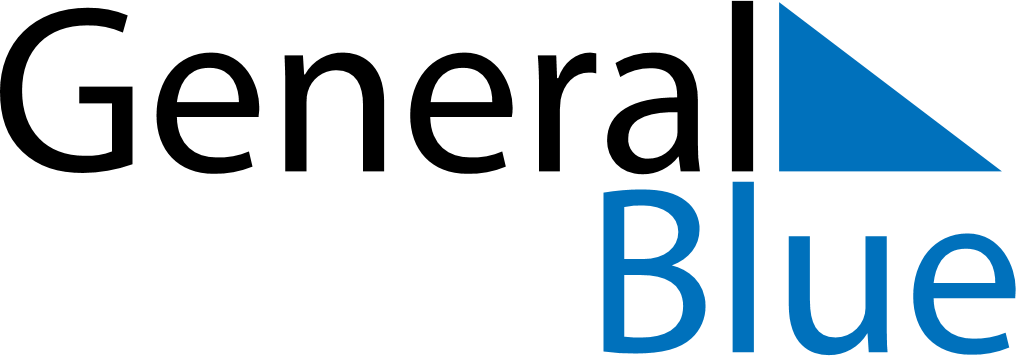 January 2020January 2020January 2020January 2020TogoTogoTogoMondayTuesdayWednesdayThursdayFridaySaturdaySaturdaySunday123445New Year’s Day6789101111121314151617181819Liberation Day20212223242525262728293031